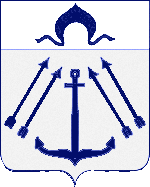 АДМИНИСТРАЦИЯПОСЕЛЕНИЯ  КОКОШКИНО В ГОРОДЕ МОСКВЕРАСПОРЯЖЕНИЕ                  От 22.11.2013г. № 231-к		О предоставлении сведенийо расходах муниципальных служащих,их супругов и несовершеннолетних детей         В соответствии с Федеральным законом от 02.03.2007г. № 25-ФЗ «О муниципальной службе в Российской Федерации», Федеральным законом от 25.12.2008 №273-ФЗ «О противодействии коррупции», руководствуясь Уставом поселения Кокошкино:                                                                                                           1. Утвердить Порядок предоставления сведений о расходах муниципальных служащих, их супругов и несовершеннолетних детей администрации поселения Кокошкино в городе Москве (приложение №1)         2. Утвердить Порядок размещения сведений о расходах муниципальных служащих и членов их семей, сведений об источниках получения средств, за счет которых совершена сделка по приобретению земельного участка, другого объекта недвижимости, транспортного средства, ценных бумаг, акций (долей участия, паев в уставных (складочных) капиталах организаций, если сумма сделки превышает общий доход муниципального служащего и его  супруги (супруга) по основному месту их службы (работы) за три последних года, предшествующих совершению сделки на сайте администрации поселения Кокошкино в городе Москве и предоставления этих сведений средствам массовой информации для опубликования (приложение №2).       3. Утвердить форму справки (приложение №3)       4. Контроль за выполнением данного распоряжения возложить на заместителя главы администрации поселения Кокошкино  Иванову К.Н.Глава администрации поселения Кокошкино                                     А.В. Дзугкоева